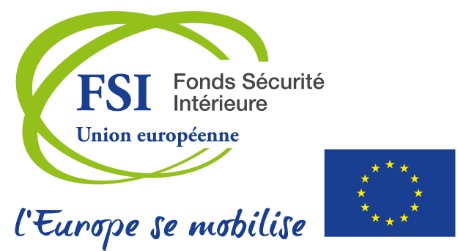 ATTESTATION SUR L’HONNEURJe soussigné (e), nom, prénom, en ma qualité de      représentant, nom de l’organisme, bénéficiaire de la convention attributive de subvention pour le projet intitulé «                  » atteste que le projet cofinancé a démarré le                  .Fait à                                      leSignature et cachet